Appendix 1: Interview topic guide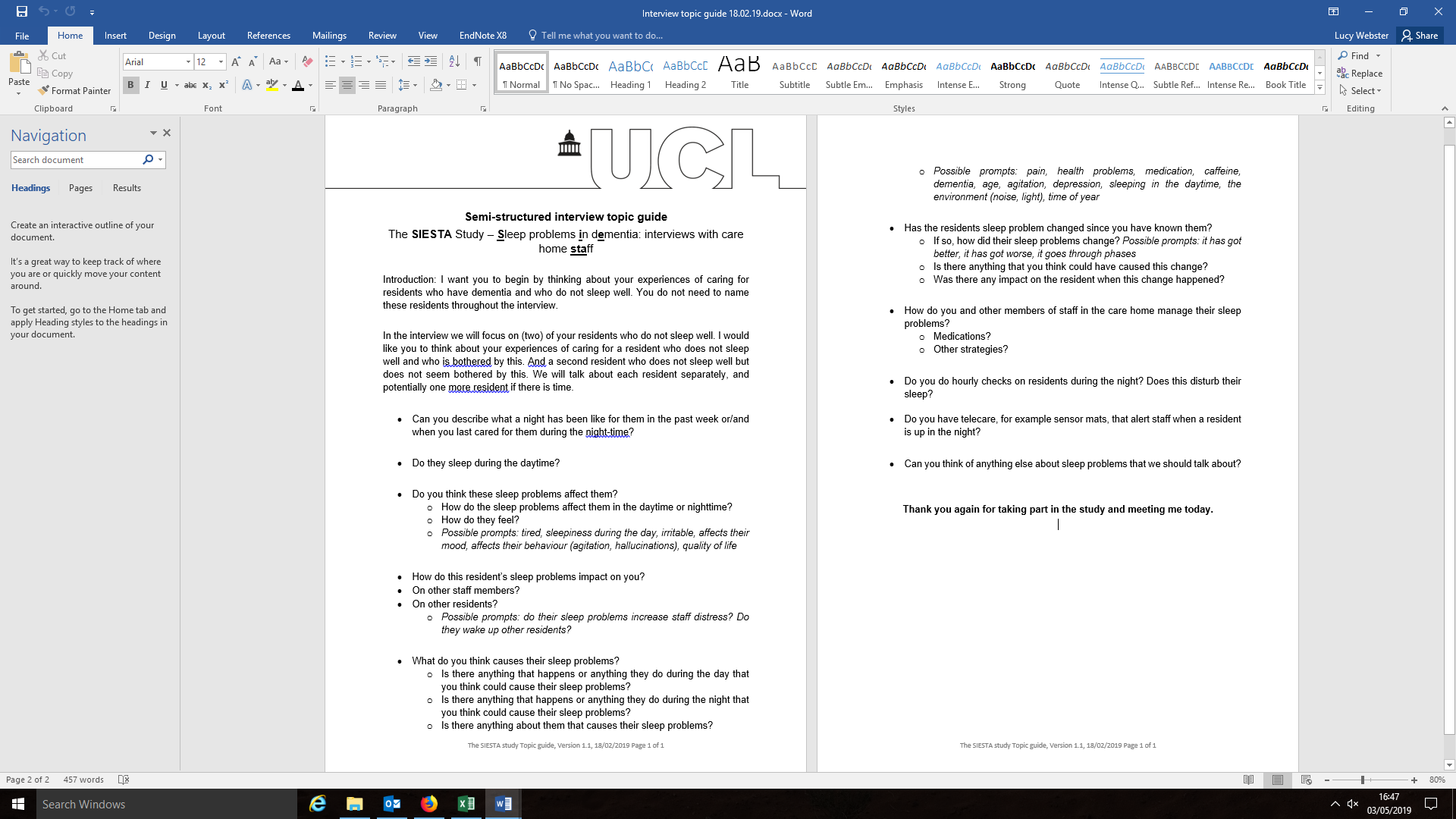 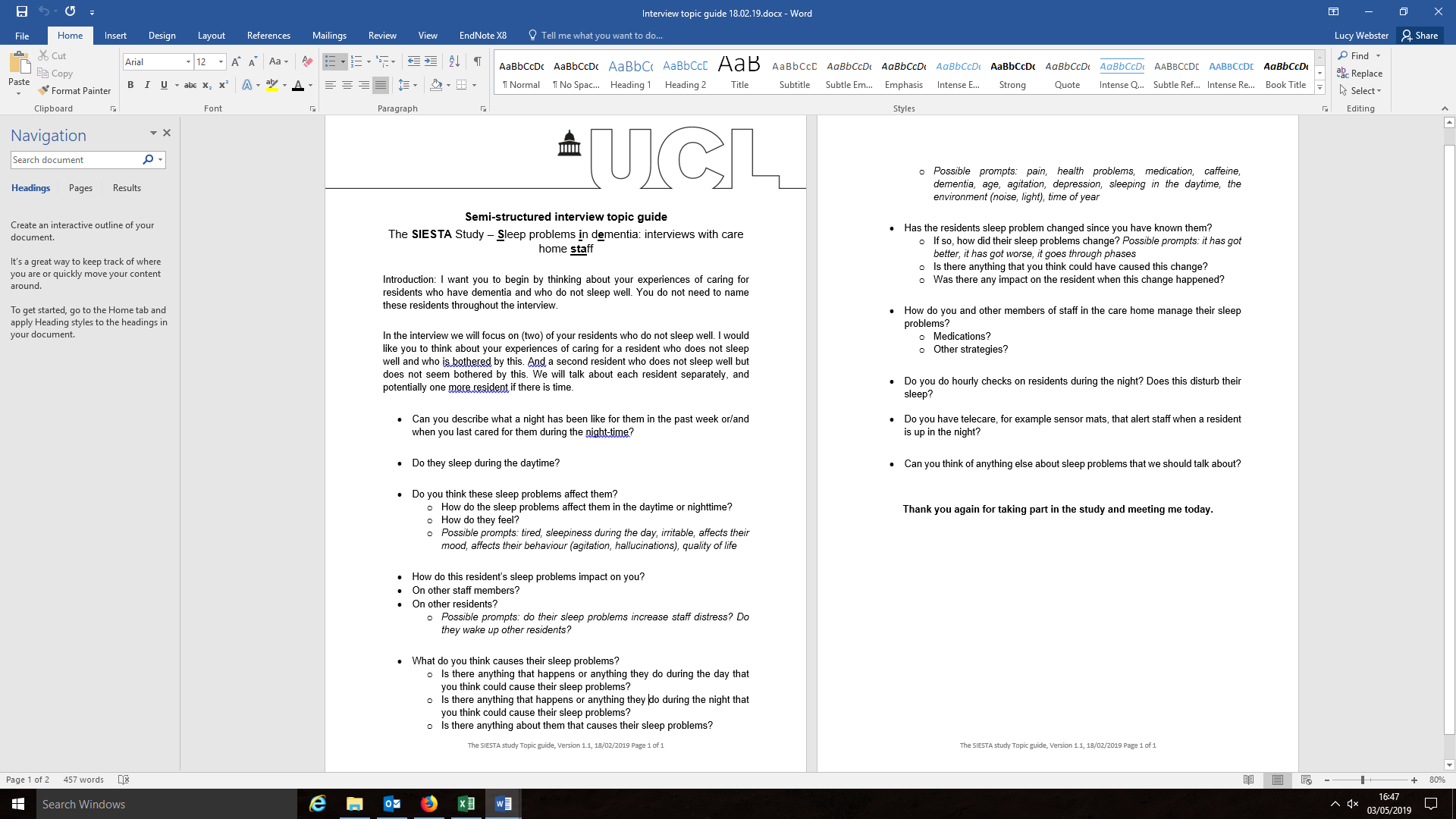 